Миття іграшок батькам при covid-19Так як зараз в країні короновірусє,нам потрібно ретельно слідкувати за дитячими іграшками. Іх потрібно мити після кожного разу,коли дитини з ними дограється . Це все робиться для того,аби зберегти здоров'я вашої дитини від поганих мікробів.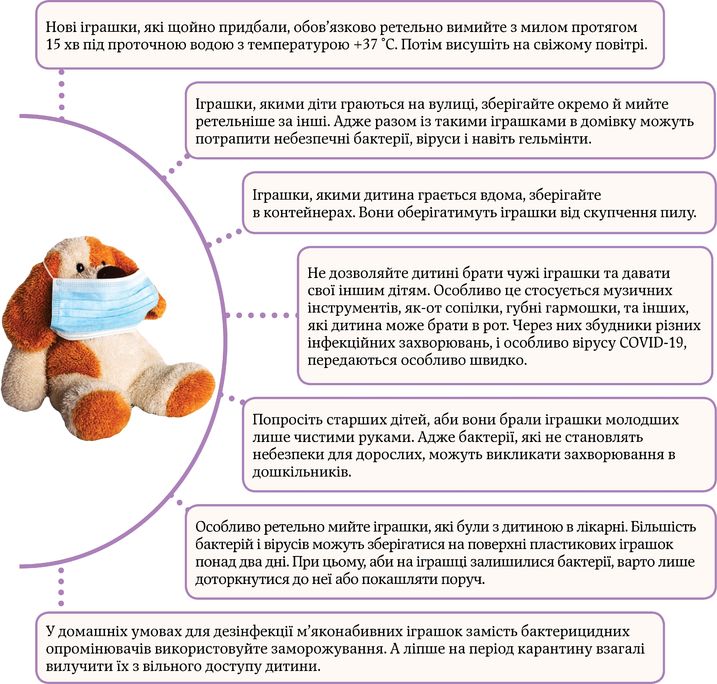 